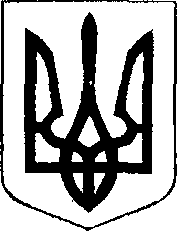                                                У К Р А Ї Н А            Жовківська міська рада      проект  Жовківського району Львівської області	55-а сесія VIІ-го демократичного скликання 				         РІШЕННЯВід                              2020р.    № ______ Про затвердження гр. Яковуку Ю.В. проекту землеустрою щодо відведення земельної ділянки площею 0, 0036 га для будівництва індивідуальних гаражів по вул. Тарнавського  м. Жовкві.             Розглянувши заяву гр. Яковука Юрія Васильовича про затвердження проекту  землеустрою щодо відведення земельної ділянки, для будівництва індивідуальних гаражів,  керуючись ст. 12, 118, 121 Земельного кодексу України, ст. 26 Закону України “Про місцеве самоврядування в Україні”, Жовківська  міська  радаВ И Р І Ш И Л А:	1. Затвердити гр. Яковуку Юрію Васильовичу проект землеустрою щодо відведення земельної ділянки площею 0,0036 га., кадастровий номер 4622710100:01:014:_ для будівництва індивідуальних гаражів  по вул. Тарнавського в місті Жовкві.2. Передати у приватну власність гр. Яковуку Юрію Васильовичу, у відповідності до проекту землеустрою щодо відведення земельну ділянку площею 0,0036 га., для  будівництва індивідуальних гаражів  по вул. Тарнавського в місті Жовкві.3. Зареєструвати речове право на земельну ділянку у встановленому законодавством порядку.4. Контроль за виконанням рішення покласти на покласти на комісію з питань регулювання земельних відносин та охорони навколишнього природного середовища.Міський голова							Петро Вихопень